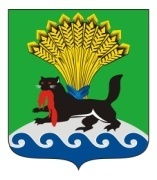         РОССИЙСКАЯ ФЕДЕРАЦИЯ           ИРКУТСКАЯ ОБЛАСТЬ           ИРКУТСКОЕ РАЙОННОЕ МУНИЦИПАЛЬНОЕ ОБРАЗОВАНИЕ         АДМИНИСТРАЦИЯ         ПОСТАНОВЛЕНИЕот «17»     08       2021 г.					                                   №   434Об утверждении даты, времени и места проведения мероприятий в рамках муниципальной программы Иркутского районного муниципального образования «Развитие культуры в Иркутском районном муниципальном образовании» на 2018-2023 годы, о переносе сроков проведения ежегодных гастролей творческих коллективов Иркутского района в деревнях и селах, не имеющих учреждений культурыВ целях реализации плана мероприятий муниципальной программы Иркутского районного муниципального образования «Развитие культуры в Иркутском районном муниципальном образовании» на 2018-2023 годы,  утвержденной постановлением администрации Иркутского районного муниципального образования от 01.12.2017  № 563, на основании  постановления администрации Иркутского районного муниципального образования от 15.02.2018 № 104 «Об утверждении положений о проведении районных мероприятий в сфере культуры», в соответствии с указом Губернатора Иркутской области от 30.07.2021 № 206-уг «О внесении изменений в п.3 Перечня организаций и индивидуальных предпринимателей, деятельность которых приостановлена (ограничена) в целях обеспечения санитарно-эпидемиологического благополучия населения в связи с распространением новой короновирусной инфекцией (COVID-19)», руководствуясь ст. 39, 45, 54 Устава Иркутского районного муниципального образования, администрация Иркутского районного муниципального образованияПОСТАНОВЛЯЕТ:Утвердить  дату, время и место проведения  следующих  мероприятий:1) 	25.09.2021 в 11.00 в муниципальном учреждении культуры «Культурно-спортивный комплекс» Листвянского муниципального образования по адресу: р.п. Листвянка, 
ул. Горького, 89 – ежегодный открытый вокальный конкурс «Байкальская волна»;2)	16.10.2021 в 11.00 в Большереченском муниципальном учреждении «Культурно-спортивный центр» по адресу: р.п. Большая Речка, ул. Труда, 28  – ежегодный районный КВН;3)	с 25.10.2021 по 31.10.2021 в муниципальных учреждениях культуры Иркутского района в соответствии с поданными заявками – ежегодный лучший творческий отчет среди муниципальных учреждений культуры;4) 	13.11.2021 в 11.00 в клубе п. Патроны, муниципального казенного учреждения культуры «Культурно-спортивный комплекс» Ушаковского муниципального образования по адресу: п. Патроны, ул. Школьная, дом 2а – районный конкурс театральных коллективов «В гостях у Мельпомены»;5)	29.11.2021 в 14.00 в Иркутском областном театре юного зрителя имени А. Вампилова по адресу: г. Иркутск, ул. Ленина, 23 – районное мероприятие торжественный Прием Мэра Иркутского района «Иркутский район – территория развития!»;6)	09.12.2021 в 11.00 в актовом зале администрации Иркутского района по адресу: г. Иркутск, ул. Рабочего Штаба, 17 – ежегодное мероприятие «Прием Мэра для одаренных детей»;7)	21.12.2021 в 11.00 в муниципальном учреждении «Социально-культурный спортивный комплекс» Оёкского муниципального образования по адресу: с. Оёк, ул. Кирова, 91 д – районное мероприятие «Ёлка Мэра для детей с ограниченными возможностями здоровья»;8)	23.12.2021 в 13.00 в Иркутском областном театре юного зрителя имени А. Вампилова по адресу: г. Иркутск, ул. Ленина, 23 – районное мероприятие «Ёлка Мэра для детей района».2. Перенести сроки проведения ежегодных гастролей творческих коллективов Иркутского района в деревнях и селах, не имеющих учреждений культуры, запланированных на август  2021 года, на неопределенное время.3. Отделу культуры Комитета по социальной политике администрации Иркутского районного муниципального образования организовать и провести мероприятия, указанные в пункте 1 настоящего постановления, с учетом санитарно-эпидемиологических требований.4.	Опубликовать настоящее постановление в газете «Ангарские огни», разместить    в    информационно-коммуникационной    сети   «Интернет»   на
официальном сайте Иркутского районного муниципального образования: www.irkraion.ru.       	5.	Контроль исполнения настоящего постановления возложить на первого заместителя Мэра района.Мэр  района			                                                                 Л.П. Фролов